Crazy BirthdayСтарт - 11:00 по стартовому протоколу
Место – Ахунский переезд
Отметка - электронная SportIdent 
Заявка - на Orgeo до 08.03 20:15 https://orgeo.ru/event/info/21222
Стартовый взнос – отсутствует
Опасные места! - Группы МЭ, ЖЭ, М40 автомобильная дорога средней интенсивности, болота ( перебегать  осторожно) 
Группы Ж40, М16, М50, М14, Ж16, Ж50, М60 болота( в них лазить не надо)Группы Ж12, М10, Ж10 обычная дистанция з/н Награждение - Подарки победителям и призерам по всем группамПобедители в МЭ и ЖЭ ценный приз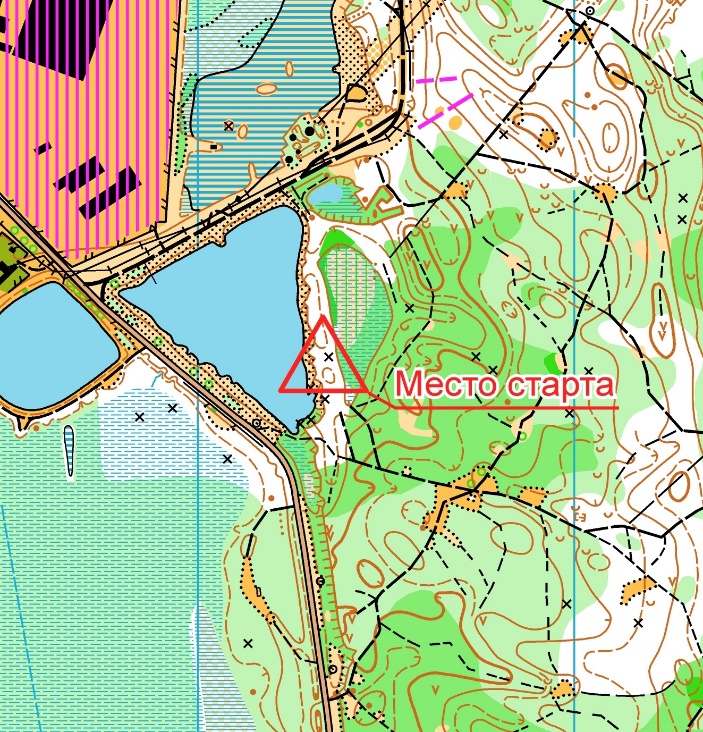 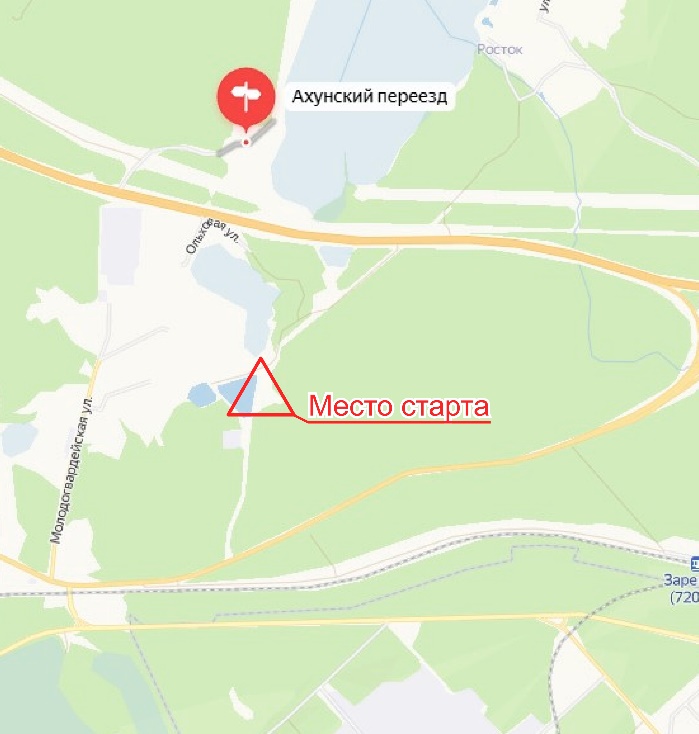 На дистанциях будут присутствовать:Стандартные КПУвеличенный круг (где КП может стоять на любом ориентире, которые входят в круг)КоридорВ некоторых местах будет отсутствовать часть информации на карте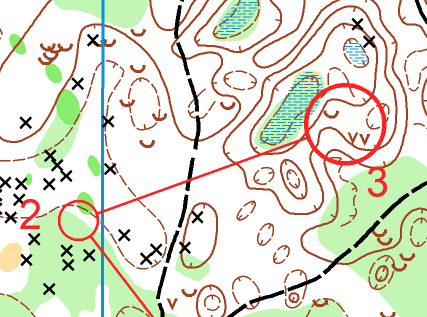 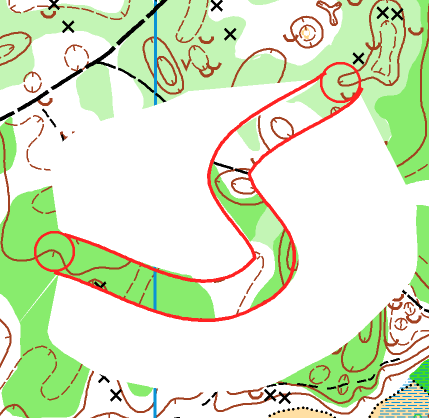 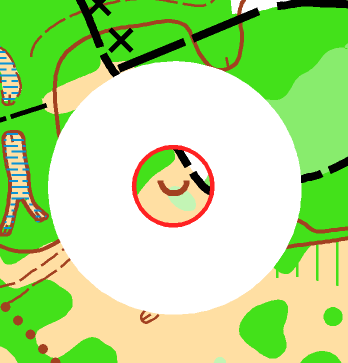 ГруппыГруппыДлина (м)КоличествоКПМужчиныЖенщины МЭ7,40021 кпМ40ЖЭ6,60018 кпМ50, М16Ж404,80015 кпМ60, М14Ж50, Ж163,50011 кпМ12Ж60, Ж141,8006 кпМ10Ж12, Ж101,1005 кп